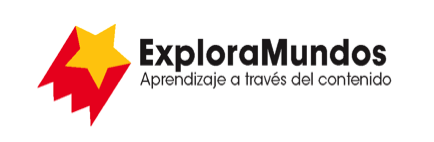 Niveles T, U, V: Investigaciones
El cambio climáticoParte 5: Presenta y comparteMira toda la información que reuniste durante tu investigación.¿Cuáles son las ideas más importantes sobre este tema?Escribe las ideas más importantes en una tabla.Comparte algún aspecto de tu opinión que haya cambiado mientras investigabas. Comenta acerca de nuevas preguntas que te gustaría investigar más adelante.Cuando termines, asegúrate de guardar este archivo.Preguntas sobre el cambio climáticoIdea 1Idea 2Idea 3¿Qué cambios ya han ocurrido?¿Cuáles son los efectos de estos cambios?¿Qué podemos hacer para reducir los cambios?¿Se pueden revertir estos cambios?